1990年4月23日付　東海支部報　No43.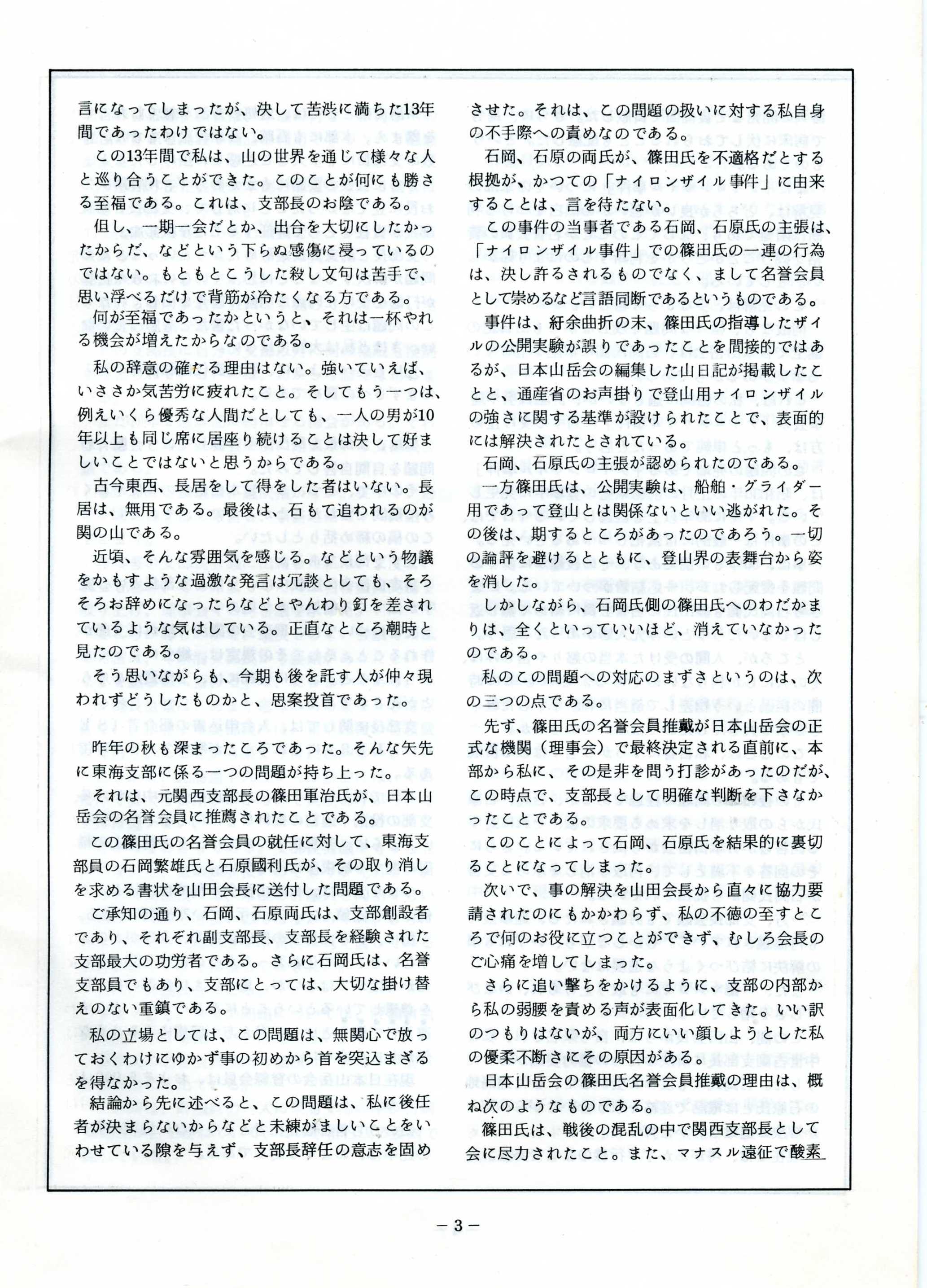 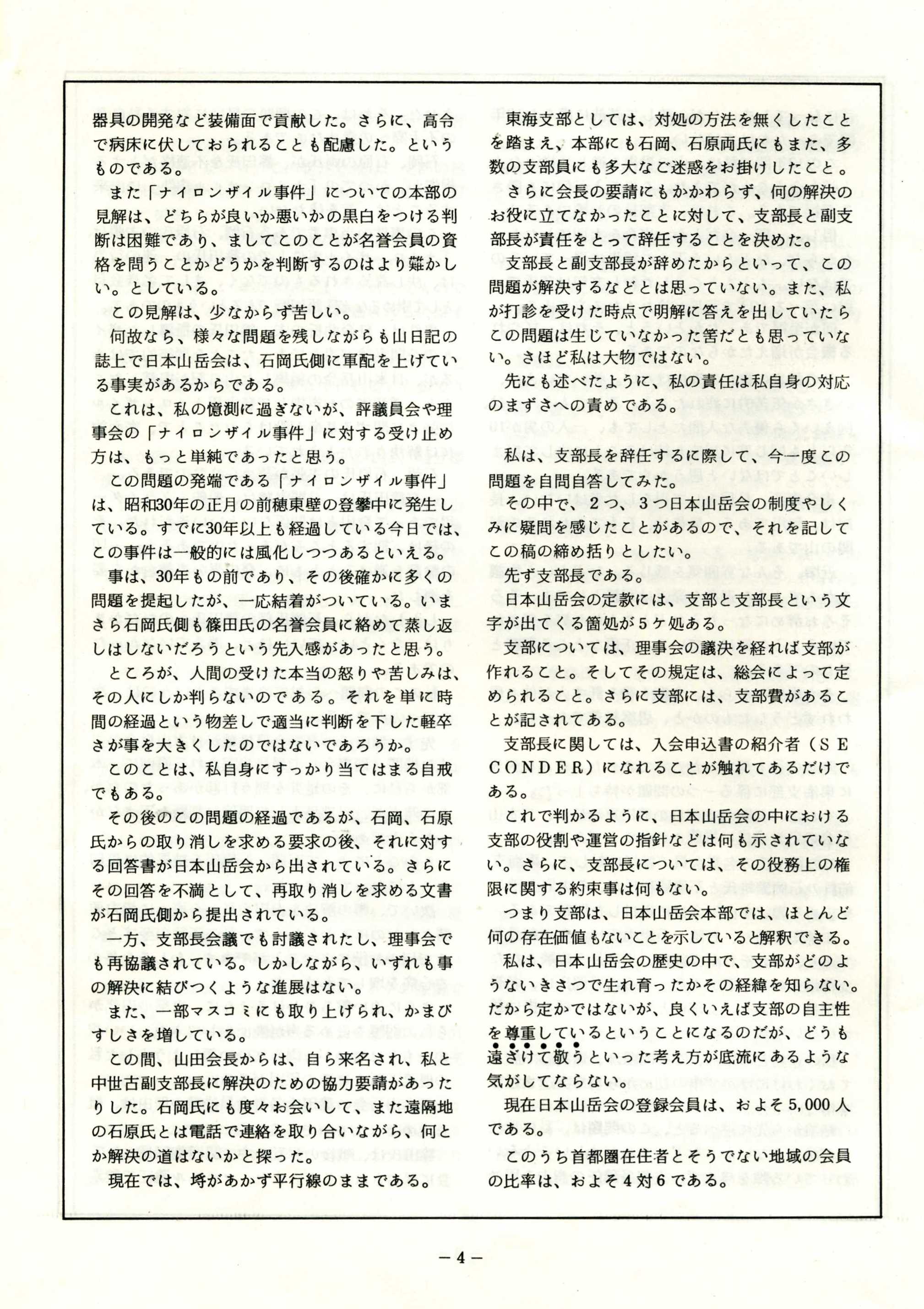 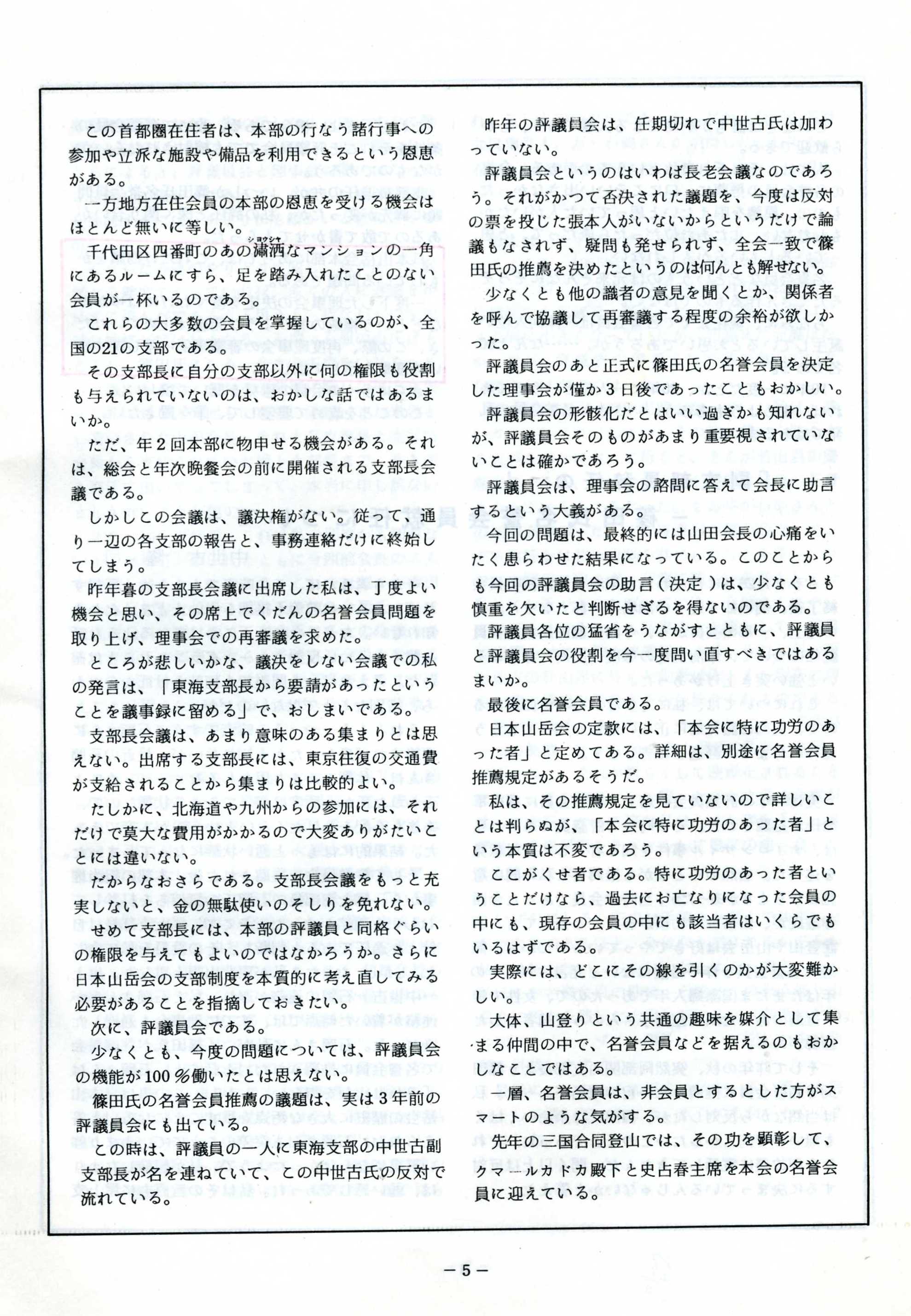 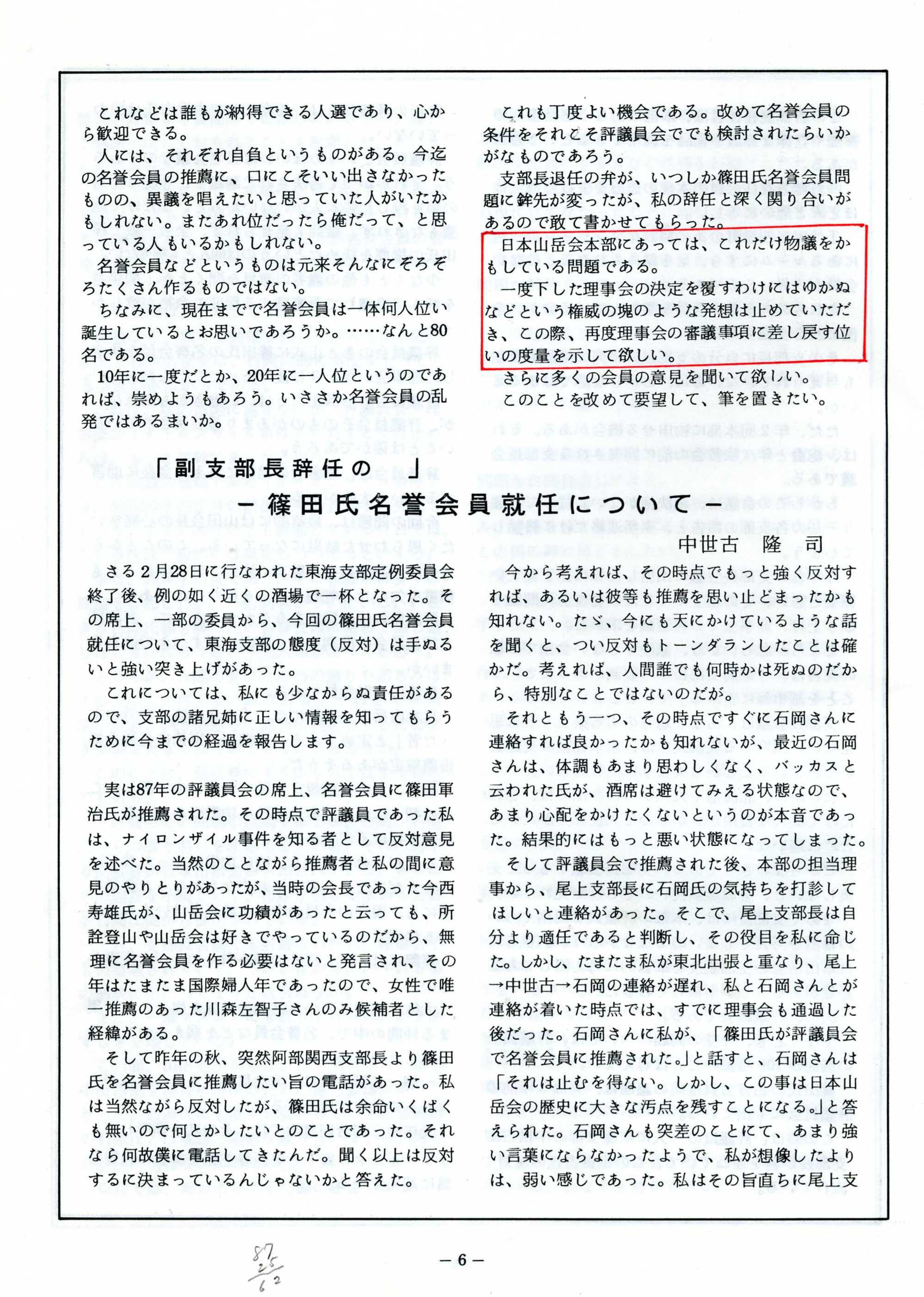 注:赤枠は父が書いた物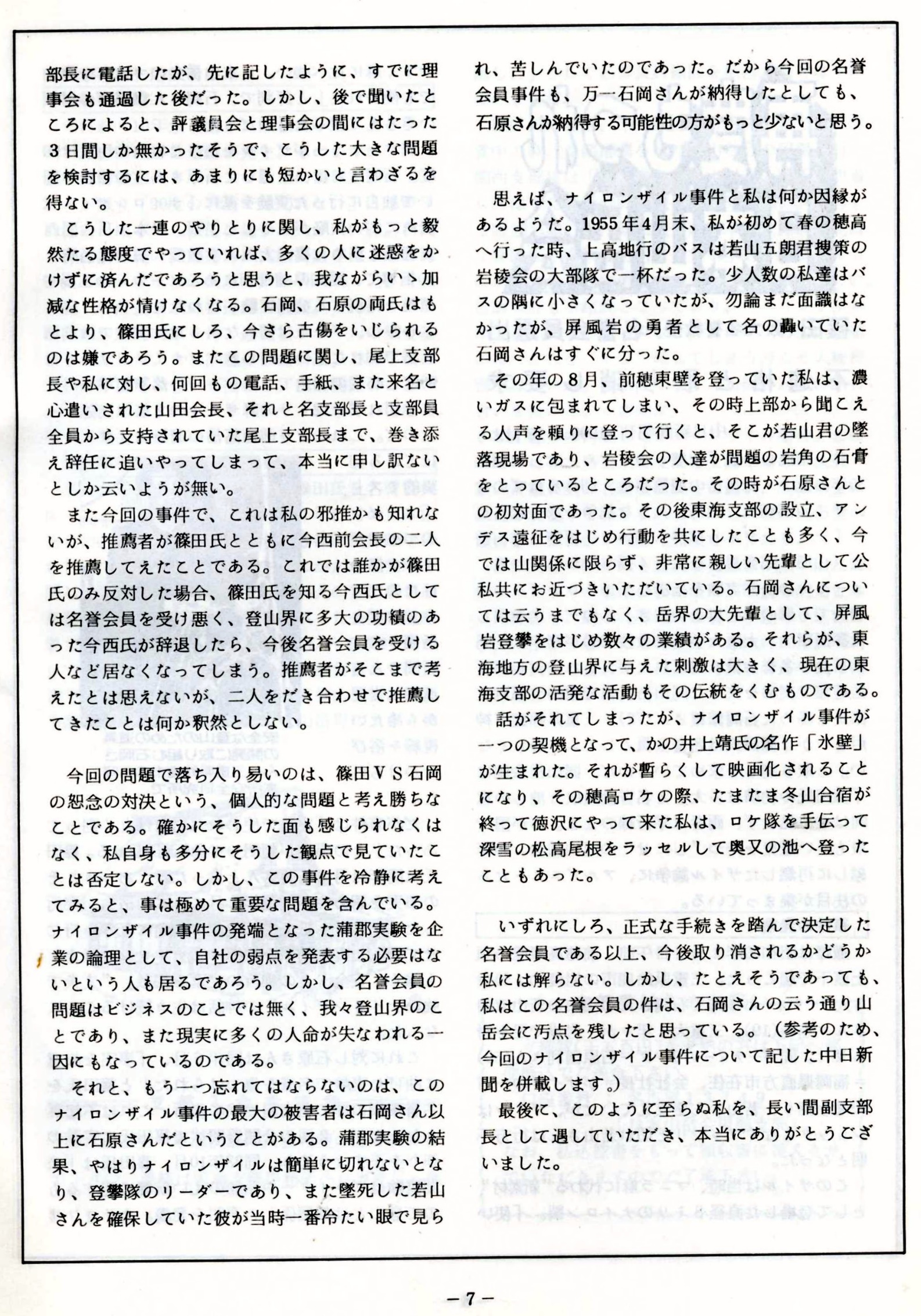 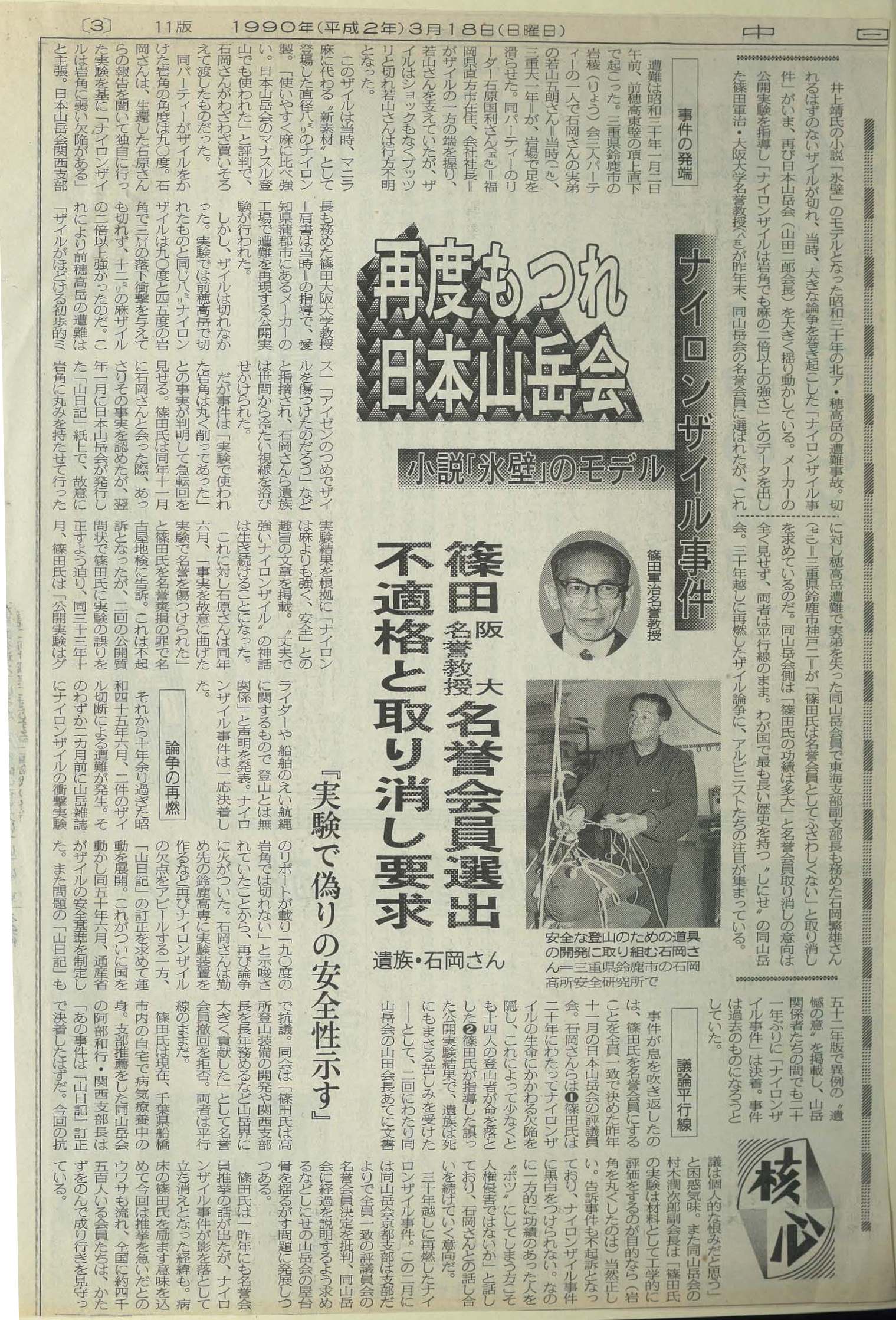 